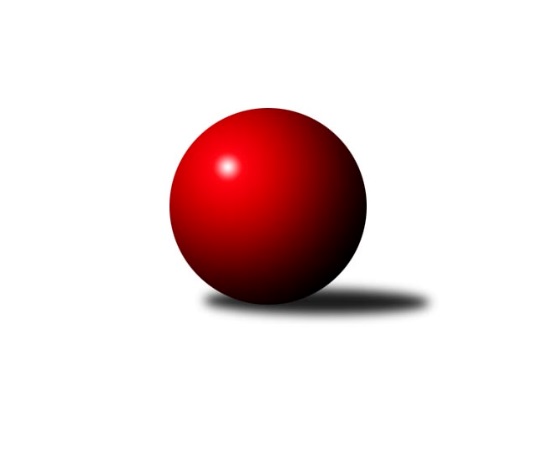 Č.6Ročník 2013/2014	2.11.2013Nejlepšího výkonu v tomto kole: 3263 dosáhlo družstvo: TJ  Krnov ˝A˝3. KLM C  2013/2014Výsledky 6. kolaSouhrnný přehled výsledků:TJ Spartak Přerov ˝B˝	- TJ Tatran Litovel ˝A˝	7:1	3257:3085	15.5:8.5	2.11.TJ  Krnov ˝A˝	- TJ Sokol Michálkovice ˝A˝	8:0	3263:3092	17.5:6.5	2.11.SKK Ostrava ˝A˝	- KK Šumperk˝A˝	4:4	3049:2946	12.5:11.5	2.11.Sokol Přemyslovice˝A˝	- SK Camo Slavičín ˝A˝	1:7	3114:3193	8.0:16.0	2.11.TJ Unie Hlubina ˝A˝	- TJ Sokol Bohumín ˝A˝	7:1	3085:2960	16.5:7.5	2.11.KK Zábřeh ˝B˝	- HKK Olomouc ˝B˝	3:5	3093:3177	11.0:13.0	2.11.Tabulka družstev:	1.	TJ Spartak Přerov ˝B˝	6	5	0	1	34.5 : 13.5 	82.5 : 61.5 	 3014	10	2.	KK Zábřeh ˝B˝	6	4	0	2	28.0 : 20.0 	70.5 : 73.5 	 3178	8	3.	SK Camo Slavičín ˝A˝	6	4	0	2	27.0 : 21.0 	79.5 : 64.5 	 3173	8	4.	TJ Unie Hlubina ˝A˝	6	4	0	2	27.0 : 21.0 	73.5 : 70.5 	 3083	8	5.	KK Šumperk˝A˝	6	3	1	2	27.0 : 21.0 	75.0 : 69.0 	 3030	7	6.	SKK Ostrava ˝A˝	6	3	1	2	24.5 : 23.5 	76.5 : 67.5 	 3121	7	7.	TJ Sokol Bohumín ˝A˝	6	3	1	2	24.0 : 24.0 	71.5 : 72.5 	 3086	7	8.	HKK Olomouc ˝B˝	6	3	0	3	23.5 : 24.5 	68.0 : 76.0 	 3151	6	9.	Sokol Přemyslovice˝A˝	6	3	0	3	22.5 : 25.5 	69.5 : 74.5 	 3134	6	10.	TJ Tatran Litovel ˝A˝	6	1	1	4	20.0 : 28.0 	73.0 : 71.0 	 3076	3	11.	TJ  Krnov ˝A˝	6	1	0	5	21.0 : 27.0 	70.5 : 73.5 	 3133	2	12.	TJ Sokol Michálkovice ˝A˝	6	0	0	6	9.0 : 39.0 	54.0 : 90.0 	 3002	0Podrobné výsledky kola:	 TJ Spartak Přerov ˝B˝	3257	7:1	3085	TJ Tatran Litovel ˝A˝	Jiří Divila ml.	161 	 136 	 136 	121	554 	 2:2 	 519 	 130	140 	 117	132	Stanislav Brosinger	David Janušík	127 	 132 	 132 	121	512 	 0:4 	 549 	 137	137 	 135	140	Jakub Mokoš	Vladimír Mánek	156 	 131 	 135 	133	555 	 4:0 	 500 	 135	102 	 131	132	Jiří Fiala	Petr Vácha	125 	 123 	 129 	139	516 	 2.5:1.5 	 509 	 125	122 	 112	150	Kamil Axman	Vojtěch Venclík	139 	 138 	 150 	136	563 	 4:0 	 507 	 127	112 	 141	127	David Čulík	Jiří Divila st. *1	131 	 109 	 149 	168	557 	 3:1 	 501 	 126	132 	 137	106	Jiří Čamekrozhodčí: střídání: *1 od 61. hodu Milan KandaNejlepší výkon utkání: 563 - Vojtěch Venclík	 TJ  Krnov ˝A˝	3263	8:0	3092	TJ Sokol Michálkovice ˝A˝	Bedřich Pluhař	138 	 123 	 128 	130	519 	 2:2 	 514 	 124	127 	 135	128	Michal Zych	Martin Koraba	121 	 150 	 141 	124	536 	 2:2 	 527 	 134	136 	 113	144	Petr Řepecký	Vlastimil Kotrla	145 	 161 	 126 	141	573 	 3:1 	 535 	 135	138 	 119	143	Josef Linhart	Jaroslav Lakomý	128 	 130 	 149 	120	527 	 3:1 	 512 	 122	138 	 139	113	Tomáš Rechtoris	Marek Veselý	142 	 148 	 134 	148	572 	 4:0 	 510 	 114	138 	 127	131	Václav Hrejzek	Jaromír Martiník	133 	 131 	 142 	130	536 	 3.5:0.5 	 494 	 117	131 	 117	129	Josef Jurášekrozhodčí: Nejlepší výkon utkání: 573 - Vlastimil Kotrla	 SKK Ostrava ˝A˝	3049	4:4	2946	KK Šumperk˝A˝	Pavel Gerlich	136 	 136 	 120 	133	525 	 1:3 	 511 	 110	137 	 128	136	Miroslav Smrčka	Radek Foltýn	100 	 136 	 132 	102	470 	 2:2 	 483 	 144	101 	 119	119	Pavel Heinisch	Vladimír Korta	121 	 126 	 129 	110	486 	 1.5:2.5 	 492 	 142	104 	 129	117	Jaromír Rabenseifner	Jiří Trnka	106 	 131 	 139 	153	529 	 3:1 	 488 	 124	117 	 114	133	Martin Mikulič	Libor Tkáč	126 	 119 	 126 	119	490 	 2:2 	 491 	 119	110 	 131	131	Jaroslav Sedlář	Petr Holas	123 	 141 	 133 	152	549 	 3:1 	 481 	 131	118 	 121	111	Jaroslav Vymazalrozhodčí: Nejlepší výkon utkání: 549 - Petr Holas	 Sokol Přemyslovice˝A˝	3114	1:7	3193	SK Camo Slavičín ˝A˝	Pavel Močár	125 	 116 	 125 	144	510 	 2:2 	 518 	 140	127 	 122	129	Pavel Sláma	Vojtěch Jurníček	116 	 128 	 125 	135	504 	 1:3 	 515 	 130	120 	 126	139	Jiří Zimek	Jiří Zezulka st.	142 	 125 	 143 	115	525 	 1:3 	 557 	 151	119 	 147	140	Jakub Pekárek	Milan Zezulka	135 	 136 	 148 	138	557 	 1:3 	 580 	 135	136 	 156	153	Karel Ivaniš	Radek Grulich	121 	 134 	 122 	156	533 	 2:2 	 518 	 123	126 	 138	131	Petr Bařinka	Eduard Tomek	109 	 123 	 142 	111	485 	 1:3 	 505 	 143	126 	 110	126	Libor Pekárek ml.rozhodčí: Nejlepší výkon utkání: 580 - Karel Ivaniš	 TJ Unie Hlubina ˝A˝	3085	7:1	2960	TJ Sokol Bohumín ˝A˝	Jaroslav Klekner	131 	 139 	 119 	133	522 	 2.5:1.5 	 515 	 129	132 	 121	133	Fridrich Péli	František Oliva	129 	 118 	 126 	157	530 	 3:1 	 499 	 99	130 	 121	149	Petr Kuttler	Michal Zatyko	117 	 118 	 119 	108	462 	 2:2 	 463 	 107	116 	 124	116	Vladimír Šipula *1	Michal Hejtmánek	128 	 129 	 148 	131	536 	 3:1 	 498 	 130	124 	 134	110	Jozef Kuzma	Petr Chodura	135 	 138 	 117 	149	539 	 3:1 	 526 	 126	130 	 130	140	Štefan Dendis	Vladimír Konečný	136 	 135 	 110 	115	496 	 3:1 	 459 	 123	124 	 115	97	Pavel Niesytrozhodčí: střídání: *1 od 43. hodu Aleš KohutekNejlepší výkon utkání: 539 - Petr Chodura	 KK Zábřeh ˝B˝	3093	3:5	3177	HKK Olomouc ˝B˝	Michal Albrecht	131 	 132 	 143 	140	546 	 3:1 	 512 	 143	126 	 119	124	Břetislav Sobota	Antonín Guman	134 	 102 	 112 	143	491 	 1:3 	 542 	 143	134 	 136	129	Matouš Krajzinger	Jiří Srovnal	122 	 115 	 124 	128	489 	 0:4 	 567 	 148	137 	 133	149	Leopold Jašek	Václav Švub	130 	 143 	 134 	115	522 	 4:0 	 497 	 121	135 	 128	113	Jiří Kropáč	Milan Šula	144 	 132 	 128 	147	551 	 2:2 	 532 	 129	134 	 131	138	Alexandr Krajzinger	Václav Ondruch	139 	 112 	 126 	117	494 	 1:3 	 527 	 115	142 	 134	136	Milan Sekaninarozhodčí: Nejlepší výkon utkání: 567 - Leopold JašekPořadí jednotlivců:	jméno hráče	družstvo	celkem	plné	dorážka	chyby	poměr kuž.	Maximum	1.	Josef Karafiát 	KK Zábřeh ˝B˝	553.00	365.8	187.2	3.4	3/3	(567)	2.	Karel Ivaniš 	SK Camo Slavičín ˝A˝	552.00	366.6	185.4	3.6	3/4	(580)	3.	Michal Hejtmánek 	TJ Unie Hlubina ˝A˝	549.22	366.8	182.4	2.7	3/3	(574)	4.	Michal Albrecht 	KK Zábřeh ˝B˝	547.92	365.8	182.1	4.4	3/3	(577)	5.	Milan Sekanina 	HKK Olomouc ˝B˝	545.92	358.7	187.3	3.2	4/4	(560)	6.	Eduard Tomek 	Sokol Přemyslovice˝A˝	545.83	349.7	196.2	2.6	3/3	(567)	7.	Vlastimil Kotrla 	TJ  Krnov ˝A˝	544.50	368.2	176.3	5.2	4/4	(573)	8.	Milan Kanda 	TJ Spartak Přerov ˝B˝	543.13	350.5	192.6	2.4	4/4	(598)	9.	Milan Šula 	KK Zábřeh ˝B˝	540.44	371.4	169.0	6.0	3/3	(563)	10.	Vojtěch Venclík 	TJ Spartak Přerov ˝B˝	537.33	362.7	174.7	4.7	3/4	(563)	11.	Vladimír Šipula 	TJ Sokol Bohumín ˝A˝	536.67	357.2	179.5	5.0	3/4	(552)	12.	Jiří Trnka 	SKK Ostrava ˝A˝	536.56	353.7	182.9	2.0	3/3	(573)	13.	Pavel Gerlich 	SKK Ostrava ˝A˝	536.33	359.1	177.3	3.4	3/3	(553)	14.	Jiří Zezulka st. 	Sokol Přemyslovice˝A˝	534.08	354.7	179.4	5.8	3/3	(592)	15.	Pavel Sláma 	SK Camo Slavičín ˝A˝	534.00	353.6	180.4	4.0	4/4	(566)	16.	Kamil Axman 	TJ Tatran Litovel ˝A˝	532.00	356.5	175.5	5.5	4/5	(570)	17.	Jaromír Rabenseifner 	KK Šumperk˝A˝	531.00	355.3	175.8	5.3	4/5	(550)	18.	Petr Holas 	SKK Ostrava ˝A˝	530.67	351.8	178.8	4.8	3/3	(551)	19.	Bedřich Pluhař 	TJ  Krnov ˝A˝	530.63	352.9	177.8	5.4	4/4	(582)	20.	Jiří Zimek 	SK Camo Slavičín ˝A˝	530.25	362.6	167.7	5.3	4/4	(554)	21.	Jaroslav Sedlář 	KK Šumperk˝A˝	529.70	356.9	172.8	5.9	5/5	(563)	22.	Jakub Mokoš 	TJ Tatran Litovel ˝A˝	529.50	354.5	175.0	4.0	4/5	(549)	23.	Jiří Divila st. 	TJ Spartak Přerov ˝B˝	528.83	361.0	167.8	5.7	3/4	(542)	24.	Josef Linhart 	TJ Sokol Michálkovice ˝A˝	528.56	368.2	160.3	4.1	3/4	(542)	25.	Fridrich Péli 	TJ Sokol Bohumín ˝A˝	527.75	352.3	175.5	4.1	4/4	(544)	26.	Libor Pekárek ml. 	SK Camo Slavičín ˝A˝	526.42	345.5	180.9	3.0	4/4	(549)	27.	Václav Ondruch 	KK Zábřeh ˝B˝	526.00	356.6	169.4	4.0	3/3	(550)	28.	František Oliva 	TJ Unie Hlubina ˝A˝	520.67	347.6	173.1	4.9	3/3	(561)	29.	Jaromír Martiník 	TJ  Krnov ˝A˝	520.33	346.9	173.4	4.9	3/4	(546)	30.	Jaroslav Vymazal 	KK Šumperk˝A˝	520.25	347.8	172.5	3.5	4/5	(572)	31.	Alexandr Krajzinger 	HKK Olomouc ˝B˝	520.00	357.3	162.8	6.5	4/4	(532)	32.	Břetislav Sobota 	HKK Olomouc ˝B˝	519.08	345.2	173.9	3.6	4/4	(557)	33.	Milan Zezulka 	Sokol Přemyslovice˝A˝	518.67	344.9	173.8	7.3	3/3	(558)	34.	Petr Vácha 	TJ Spartak Přerov ˝B˝	518.33	343.7	174.7	4.9	3/4	(560)	35.	Radek Grulich 	Sokol Přemyslovice˝A˝	518.33	346.8	171.6	4.0	3/3	(533)	36.	Petr Bařinka 	SK Camo Slavičín ˝A˝	517.42	349.8	167.7	5.8	4/4	(576)	37.	Václav Švub 	KK Zábřeh ˝B˝	516.08	352.3	163.8	5.3	3/3	(543)	38.	Petr Kuttler 	TJ Sokol Bohumín ˝A˝	515.83	348.8	167.0	6.8	4/4	(541)	39.	Jiří Čamek 	TJ Tatran Litovel ˝A˝	515.60	357.4	158.2	4.8	5/5	(536)	40.	David Janušík 	TJ Spartak Přerov ˝B˝	515.00	360.0	155.0	6.3	3/4	(522)	41.	Vladimír Mánek 	TJ Spartak Přerov ˝B˝	514.67	350.3	164.3	6.0	3/4	(555)	42.	Vladimír Korta 	SKK Ostrava ˝A˝	514.00	361.7	152.3	6.8	3/3	(528)	43.	Pavel Niesyt 	TJ Sokol Bohumín ˝A˝	512.78	355.7	157.1	5.3	3/4	(554)	44.	Miroslav Smrčka 	KK Šumperk˝A˝	512.70	347.6	165.1	3.8	5/5	(550)	45.	Štefan Dendis 	TJ Sokol Bohumín ˝A˝	512.50	349.8	162.8	7.3	4/4	(526)	46.	Michal Zych 	TJ Sokol Michálkovice ˝A˝	511.67	350.2	161.4	6.6	3/4	(538)	47.	Vladimír Konečný 	TJ Unie Hlubina ˝A˝	511.00	340.7	170.3	3.5	2/3	(567)	48.	Radek Foltýn 	SKK Ostrava ˝A˝	511.00	345.3	165.8	5.7	3/3	(520)	49.	Vojtěch Jurníček 	Sokol Přemyslovice˝A˝	510.67	353.6	157.1	9.9	3/3	(529)	50.	Tomáš Dražil 	KK Zábřeh ˝B˝	510.00	355.5	154.5	7.8	2/3	(528)	51.	Zdeněk Peč 	Sokol Přemyslovice˝A˝	509.89	353.1	156.8	9.8	3/3	(565)	52.	Petr Řepecký 	TJ Sokol Michálkovice ˝A˝	509.58	347.9	161.7	5.5	4/4	(527)	53.	Jaroslav Klekner 	TJ Unie Hlubina ˝A˝	509.50	343.3	166.2	4.5	2/3	(533)	54.	Tomáš Rechtoris 	TJ Sokol Michálkovice ˝A˝	509.50	360.3	149.3	9.8	4/4	(526)	55.	Jaroslav Lakomý 	TJ  Krnov ˝A˝	508.50	345.8	162.8	9.0	4/4	(527)	56.	Jozef Kuzma 	TJ Sokol Bohumín ˝A˝	508.38	347.4	161.0	6.9	4/4	(536)	57.	Michal Zatyko 	TJ Unie Hlubina ˝A˝	508.17	362.1	146.1	8.8	3/3	(525)	58.	Martin Koraba 	TJ  Krnov ˝A˝	507.83	345.3	162.6	5.8	4/4	(540)	59.	David Čulík 	TJ Tatran Litovel ˝A˝	507.60	349.4	158.2	7.5	5/5	(553)	60.	Matouš Krajzinger 	HKK Olomouc ˝B˝	506.92	339.5	167.4	6.4	4/4	(542)	61.	Petr Chodura 	TJ Unie Hlubina ˝A˝	506.42	349.3	157.1	6.3	3/3	(539)	62.	Jiří Fiala 	TJ Tatran Litovel ˝A˝	505.60	342.7	162.9	8.6	5/5	(542)	63.	Václav Hrejzek 	TJ Sokol Michálkovice ˝A˝	504.83	351.0	153.8	6.8	4/4	(541)	64.	Pavel Heinisch 	KK Šumperk˝A˝	503.10	348.8	154.3	7.8	5/5	(539)	65.	Martin Mikulič 	KK Šumperk˝A˝	501.50	344.3	157.3	8.3	4/5	(536)	66.	Petr Brablec 	TJ Unie Hlubina ˝A˝	496.33	348.7	147.7	6.3	3/3	(500)	67.	Libor Tkáč 	SKK Ostrava ˝A˝	493.50	338.5	155.0	9.3	2/3	(511)	68.	Miroslav Pytel 	SKK Ostrava ˝A˝	491.33	343.2	148.2	11.3	2/3	(526)	69.	Josef Jurášek 	TJ Sokol Michálkovice ˝A˝	475.67	341.8	133.9	11.9	4/4	(505)		Bronislav Fojtík 	SK Camo Slavičín ˝A˝	570.00	385.0	185.0	4.0	1/4	(570)		Leopold Jašek 	HKK Olomouc ˝B˝	567.00	377.0	190.0	3.0	1/4	(567)		Marek Veselý 	TJ  Krnov ˝A˝	566.67	366.3	200.3	2.2	2/4	(585)		Kamil Bartoš 	HKK Olomouc ˝B˝	556.00	364.0	192.0	3.2	2/4	(572)		Stanislav Beňa  st.	TJ Spartak Přerov ˝B˝	540.00	362.0	178.0	6.0	1/4	(540)		Jakub Pekárek 	SK Camo Slavičín ˝A˝	535.50	354.3	181.2	4.0	2/4	(557)		Petr Vaněk 	TJ  Krnov ˝A˝	535.00	355.0	180.0	4.0	1/4	(535)		Marian Hošek 	HKK Olomouc ˝B˝	530.83	360.8	170.0	4.5	2/4	(582)		Jiří Hradílek 	TJ Spartak Přerov ˝B˝	524.00	365.0	159.0	6.0	1/4	(524)		Stanislav Brosinger 	TJ Tatran Litovel ˝A˝	519.00	333.0	186.0	13.0	1/5	(519)		Aleš Kohutek 	TJ Sokol Bohumín ˝A˝	515.00	345.0	170.0	2.0	1/4	(544)		Luboš Blinka 	TJ Tatran Litovel ˝A˝	514.00	356.0	158.0	6.0	1/5	(514)		Jiří Divila ml. 	TJ Spartak Přerov ˝B˝	512.83	349.2	163.7	7.0	2/4	(554)		Petr Axman 	TJ Tatran Litovel ˝A˝	511.75	351.0	160.8	5.8	2/5	(521)		Pavel Močár 	Sokol Přemyslovice˝A˝	510.00	338.0	172.0	4.5	1/3	(510)		Martin Weiss 	TJ  Krnov ˝A˝	510.00	351.8	158.3	9.5	2/4	(555)		Radek Malíšek 	HKK Olomouc ˝B˝	509.50	354.0	155.5	7.0	2/4	(532)		Miroslav Talášek 	TJ Tatran Litovel ˝A˝	509.33	354.7	154.7	5.3	3/5	(538)		Jan Körner 	KK Zábřeh ˝B˝	509.00	353.0	156.0	7.0	1/3	(509)		Jiří Kropáč 	HKK Olomouc ˝B˝	508.00	352.0	156.0	4.5	2/4	(519)		Jiří Srovnal 	KK Zábřeh ˝B˝	501.00	340.0	161.0	10.0	1/3	(513)		Antonín Guman 	KK Zábřeh ˝B˝	491.00	344.0	147.0	9.0	1/3	(491)		Gustav Vojtek 	KK Šumperk˝A˝	488.00	347.0	141.0	11.0	1/5	(488)		Petr Jindra 	TJ Tatran Litovel ˝A˝	484.00	314.0	170.0	11.0	1/5	(484)		Jiří Karafiát 	KK Zábřeh ˝B˝	481.00	338.0	143.0	12.0	1/3	(481)		Jan Semrád 	KK Šumperk˝A˝	478.00	340.0	138.0	11.0	1/5	(478)		Dušan Říha 	HKK Olomouc ˝B˝	468.00	328.0	140.0	9.0	1/4	(468)		Jiří Jedlička 	TJ  Krnov ˝A˝	458.00	320.0	138.0	16.0	1/4	(458)		Petr Jurášek 	TJ Sokol Michálkovice ˝A˝	456.75	322.8	134.0	12.8	2/4	(468)		František Baleka 	TJ Tatran Litovel ˝A˝	445.00	329.0	116.0	18.0	1/5	(445)Sportovně technické informace:Starty náhradníků:registrační číslo	jméno a příjmení 	datum startu 	družstvo	číslo startu
Hráči dopsaní na soupisku:registrační číslo	jméno a příjmení 	datum startu 	družstvo	Program dalšího kola:7. kolo9.11.2013	so	9:00	HKK Olomouc ˝B˝ - SKK Ostrava ˝A˝	9.11.2013	so	10:00	SK Camo Slavičín ˝A˝ - KK Zábřeh ˝B˝	9.11.2013	so	10:00	TJ Sokol Bohumín ˝A˝ - Sokol Přemyslovice˝A˝	9.11.2013	so	10:00	TJ Tatran Litovel ˝A˝ - TJ  Krnov ˝A˝	9.11.2013	so	10:00	KK Šumperk˝A˝ - TJ Spartak Přerov ˝B˝	9.11.2013	so	14:00	TJ Sokol Michálkovice ˝A˝ - TJ Unie Hlubina ˝A˝	Nejlepší šestka kola - absolutněNejlepší šestka kola - absolutněNejlepší šestka kola - absolutněNejlepší šestka kola - absolutněNejlepší šestka kola - dle průměru kuželenNejlepší šestka kola - dle průměru kuželenNejlepší šestka kola - dle průměru kuželenNejlepší šestka kola - dle průměru kuželenNejlepší šestka kola - dle průměru kuželenPočetJménoNázev týmuVýkonPočetJménoNázev týmuPrůměr (%)Výkon1xKarel IvanišSlavičín A5801xKarel IvanišSlavičín A111.225803xVlastimil KotrlaKrnov A5732xPetr HolasOstrava A109.055493xMarek VeselýKrnov A5722xVlastimil KotrlaKrnov A107.795731xLeopold JašekOlomouc B5672xMarek VeselýKrnov A107.65721xVojtěch VenclíkSp.Přerov B5631xPetr ChoduraHlubina A107.065391xMilan ZezulkaPřemyslovice A5571xLeopold JašekOlomouc B106.94567